PETEK, 18. 12. 2020SLOVENŠČINAPRAVLJICA: Ups in čokoladni dan
https://www.lahkonocnice.si/pravljice/ups-in-cokoladni-dan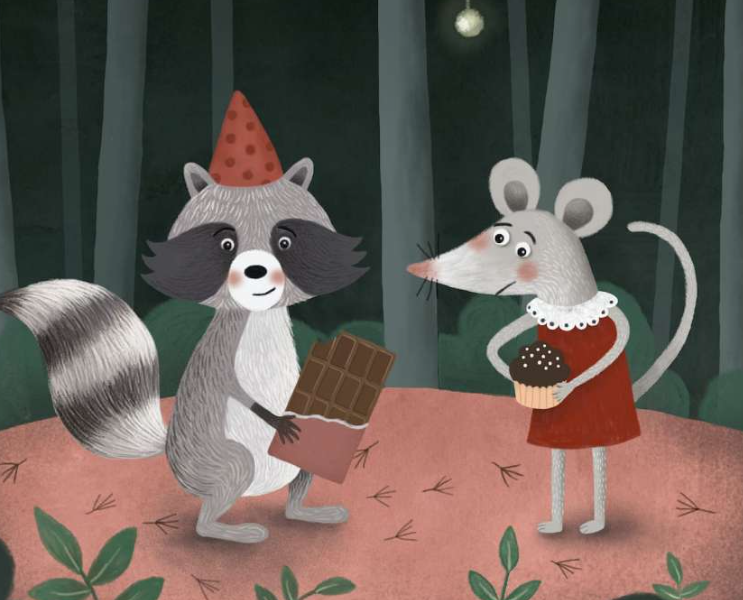 Naloga po poslušanju pravljice:Nariši svojega Upsa.Napiši 5 kratkih povedi o Upsu. (Z malimi ali velikimi črkami.)(Nekaj idej: kdo nastopa v zgodbici, kje se dogaja zgodba, opiši Upsa, kaj ti je bilo všeč/ni bilo všeč v zgodbi ipd.)DODATNI NIVO: Napiši 8 kratkih povedi. (Z malimi ali velikimi črkami.)MATEMATIKARAZVEDRILNA MATEMATIKAOglej si PPT predstavitev.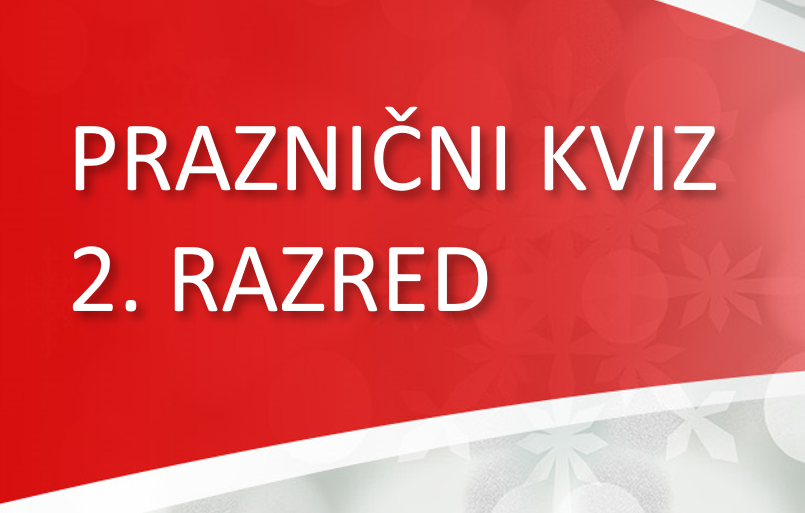 Sporoči, kako ti je šlo.LIKOVNA UMETNOSTSLIKANJE S KAVO Oglej si PPT predstavitev.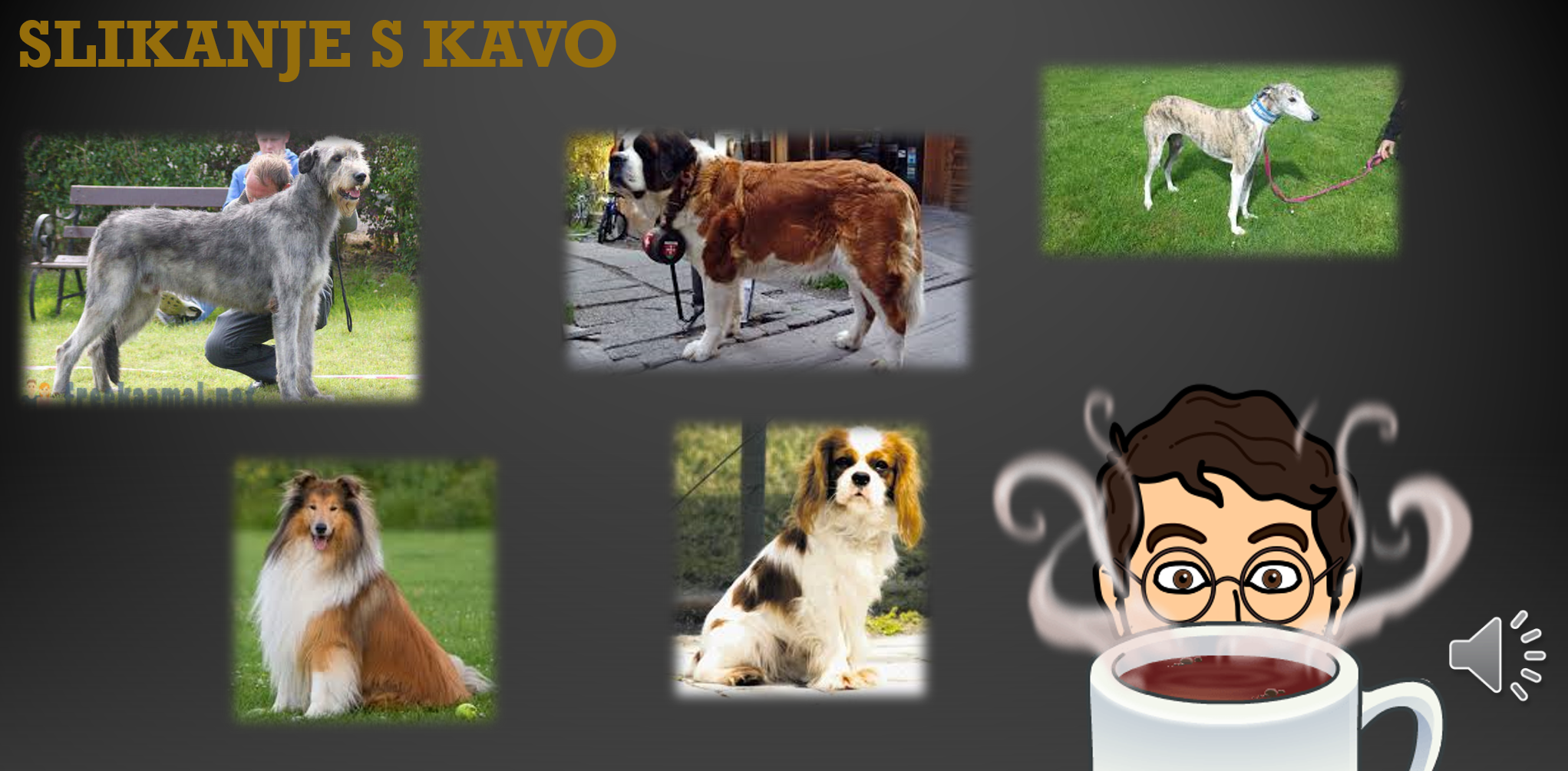 Učitelju pošlji svojo stvaritev.